Межведомственный проект «Образовательный полигон «Столбы»: восточный вход»Организация-инициатор проекта: Красноярский информационно-методический центр (КИМЦ).Тема образовательного проекта: «Образовательный полигон «Столбы»: восточный вход».Целевая группа: учащиеся 5-11 классов школ города Красноярска.Организации-участники:Красноярский информационно-методический центр (КИМЦ) осуществляет организационно-методическое сопровождение разработки проекта.ФГБУ Государственный природный заповедник «Столбы» обеспечивает реализацию проектного замысла по обустройству территории на восточном входе в заповедник «Столбы» и по научно-методическому консультированию учебных занятий и образовательных мероприятий, организуемых школами города.Проектно-ориентированные образовательные организации.Концептуальное/модельное представление области сотрудничества.Общие согласованные планируемые ключевые/приоритетные образовательные результаты как взаимосвязанные личностные и метапредметные результаты, направленные на повышение качества освоения содержания предметных дисциплин.Личностные образовательные результаты: устойчивый познавательный интерес к природе и вопросам экологии;восприимчивость практико-ориентированного содержания школьных учебных предметов «биология» и «география»;осознанность собственной ответственности за сохранение природных богатств Красноярского края и России;понимание ценности природной среды в здоровом образе жизни;смысловые установки в своих действиях и поступках по отношению к живой природе.Метапредметные образовательные результаты:способность осуществлять целеполагание;умение формулировать задачи познавательной деятельности;умение соотносить свои действия с результатами планируемой познавательной деятельности;умение рефлексивно оценивать собственные действия в процессе достижения цели познавательной деятельности;способность сотрудничать и действовать в общей деятельности группы.Результаты изучения предметной области «Естественно-научные предметы» («биология») и «Общественно-научные предметы» («география»), включая региональный компонент «Природа и экология Красноярского края, элективные курсы по экологии, биологии, географии:повышение качества освоения предметного содержания;систематизированное представление о биологических и географических объектах, процессах, явлениях;опыт применения знаний и использования научных методов биологии и географии при изучении живой природы;освоены приёмы предосторожности при нахождении в природных условиях и оказания первой помощи в случаях, угрожающих здоровью;знание экологически целесообразного поведения в природной окружающей среде.Описание среды, в которой будет организована образовательная деятельность в планируемом сотрудничестве.«Образовательный полигон «Столбы»: восточный вход» расположен в районе скального массива «Такмак» на территории Государственного природного заповедника «Столбы» в 15 км от центра города. «Ворота», отмечающие Восточный вход, и стенды о заповедных местах России являются опознавательными знаками, ведущими в центральное место полигона на Гранитный карьер, где находится беседка. 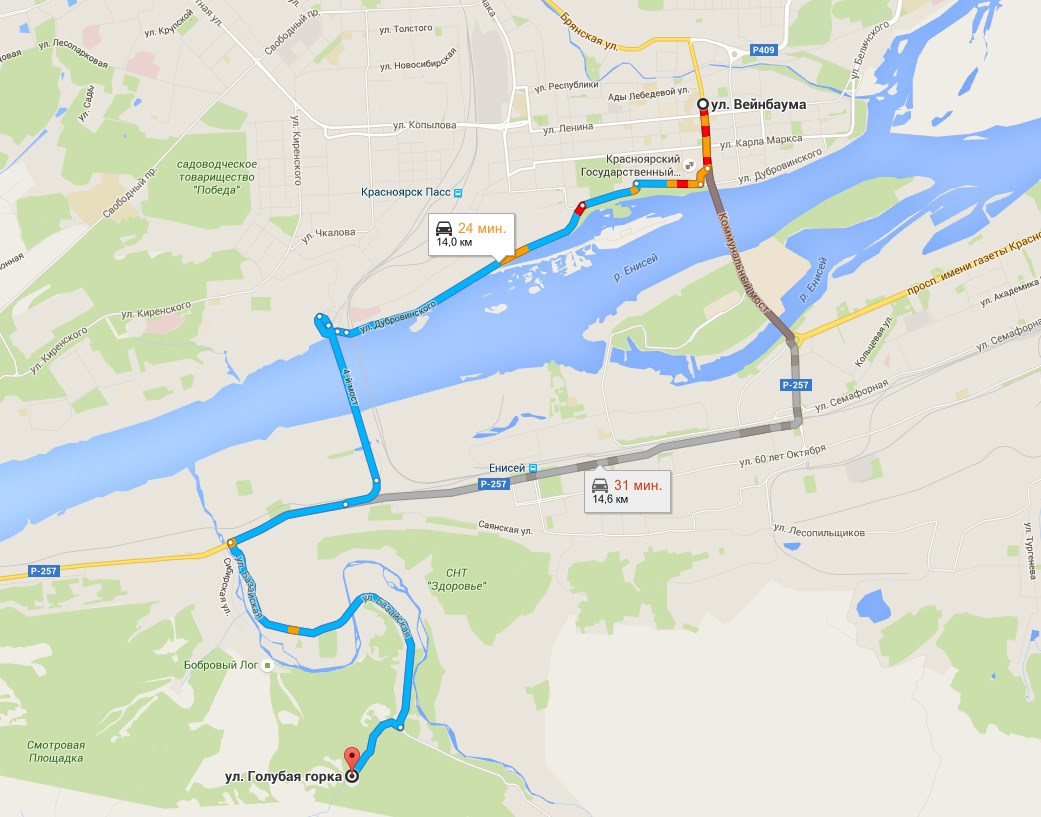 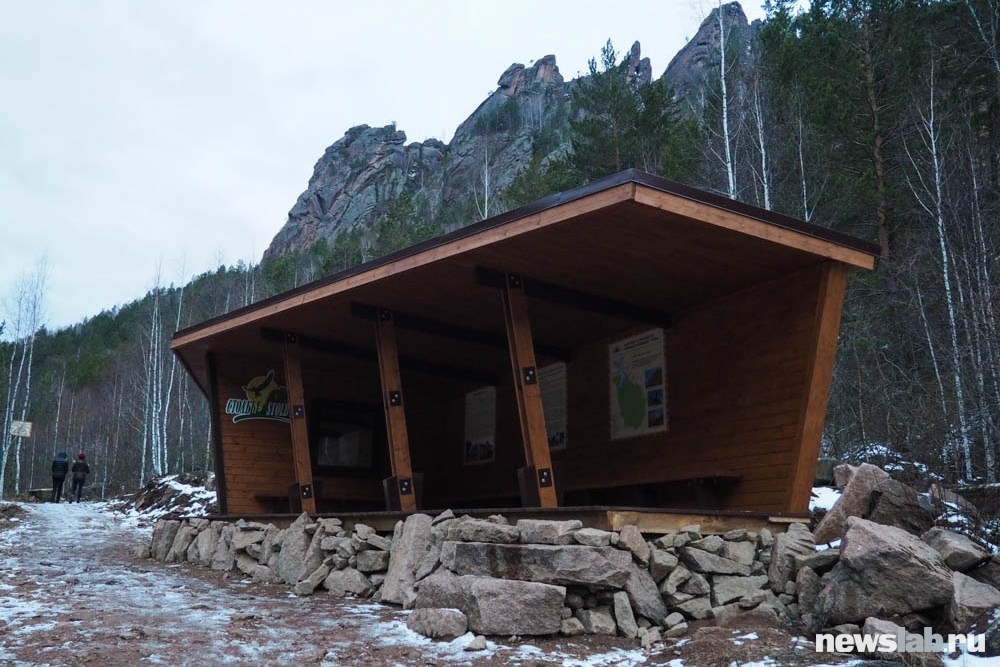 Беседка является местом, где учебная группа слушает общий лекционный материал, где учащиеся получают учебные задания как для самостоятельного индивидуального выполнения, так и для выполнения в составе малых групп. Беседка – место общего сбора учебной группы в начале занятий и по их завершению.Из беседки открывается вид на скальную выработку как «срез» строения горного массива. У подножья размещены различные горные породы (сиенит, гранит, магнезит, песчаник, известняк, гипс, суглинок, графит), встречающиеся на территории Красноярского края.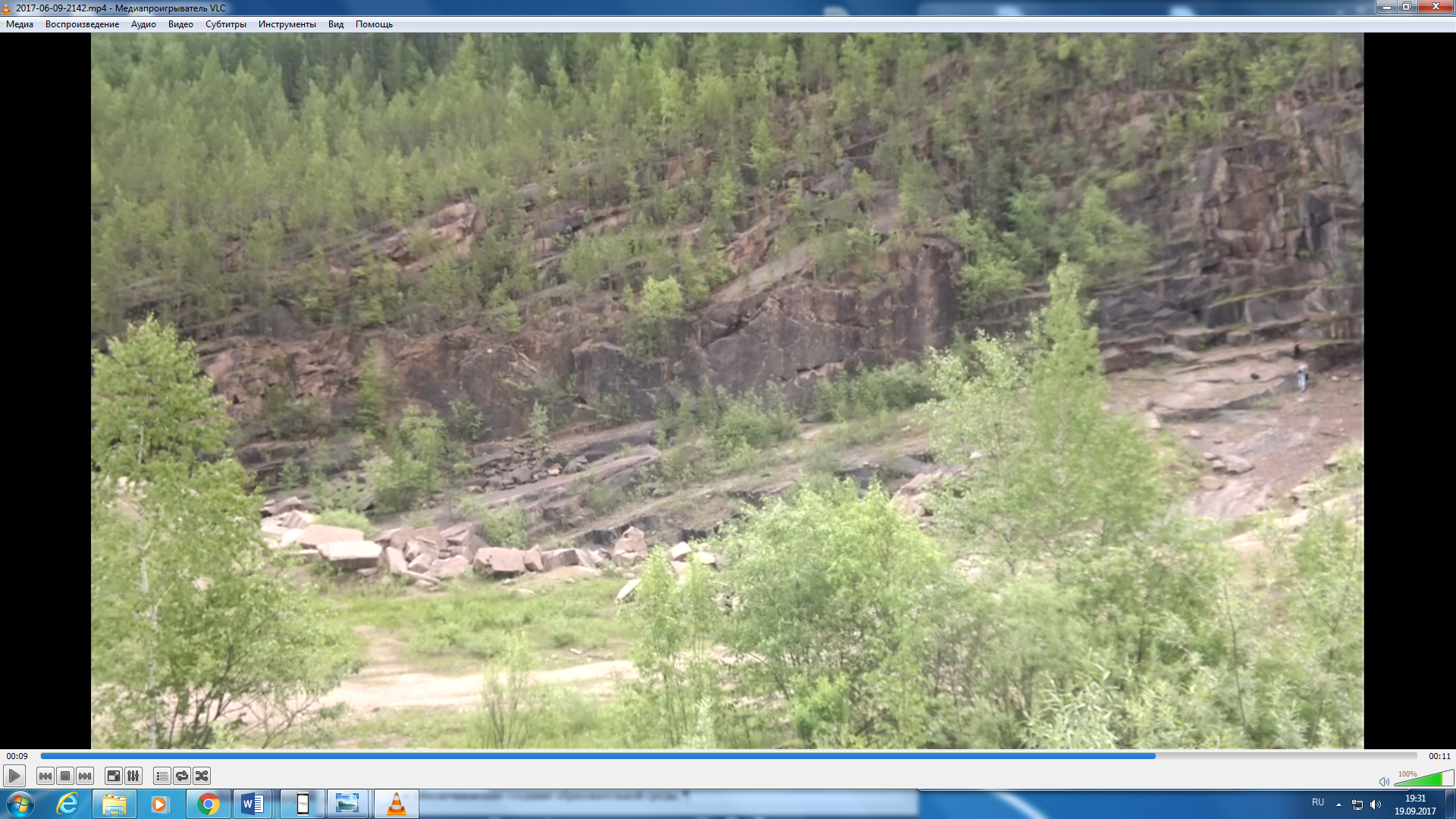 Перед беседкой располагается «цветник» с различными сибирскими травянистыми цветковыми растениями и кустами. Над растениями возвышаются мостки, по которым можно пройти к различным группам растений для изучения.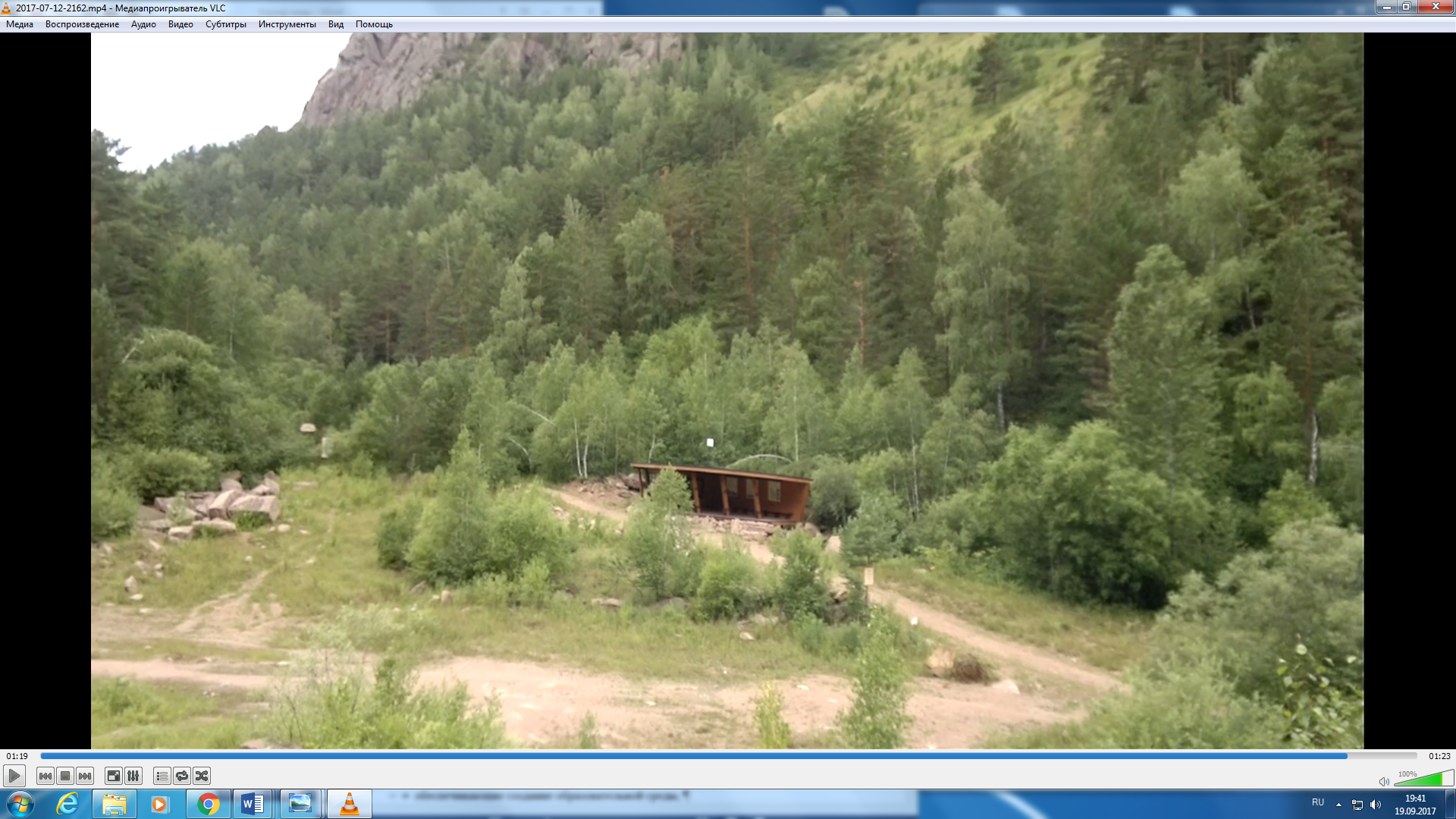 По другую сторону от «цветника» находится дендрарий, где представлены деревья сибирской тайги. Вид на деревья открывается с имеющейся смотровой площадки.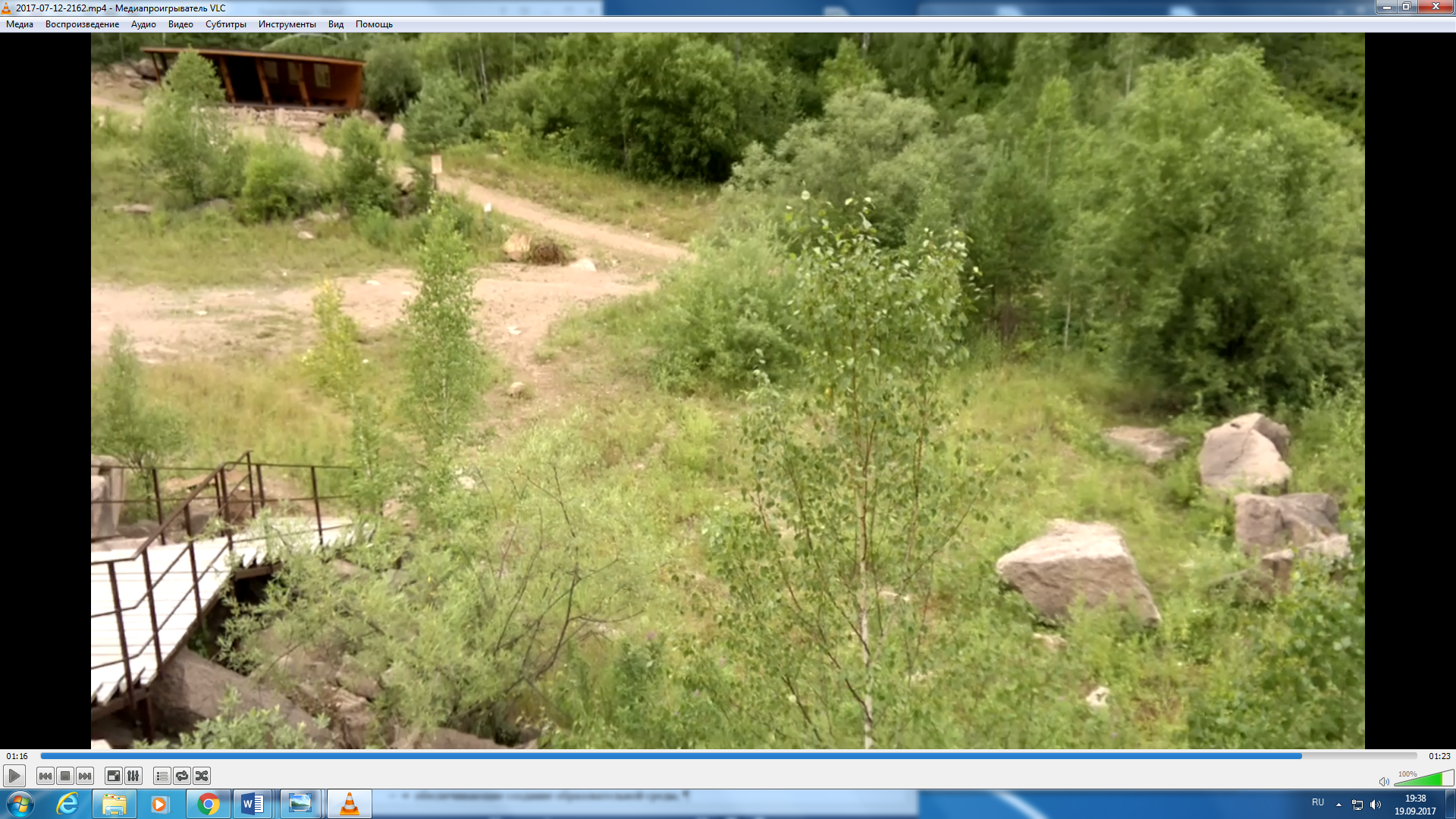 На смотровой площадке есть возможность близкого рассмотрения гранита, корневой системы, мелкой растительности, лишайников.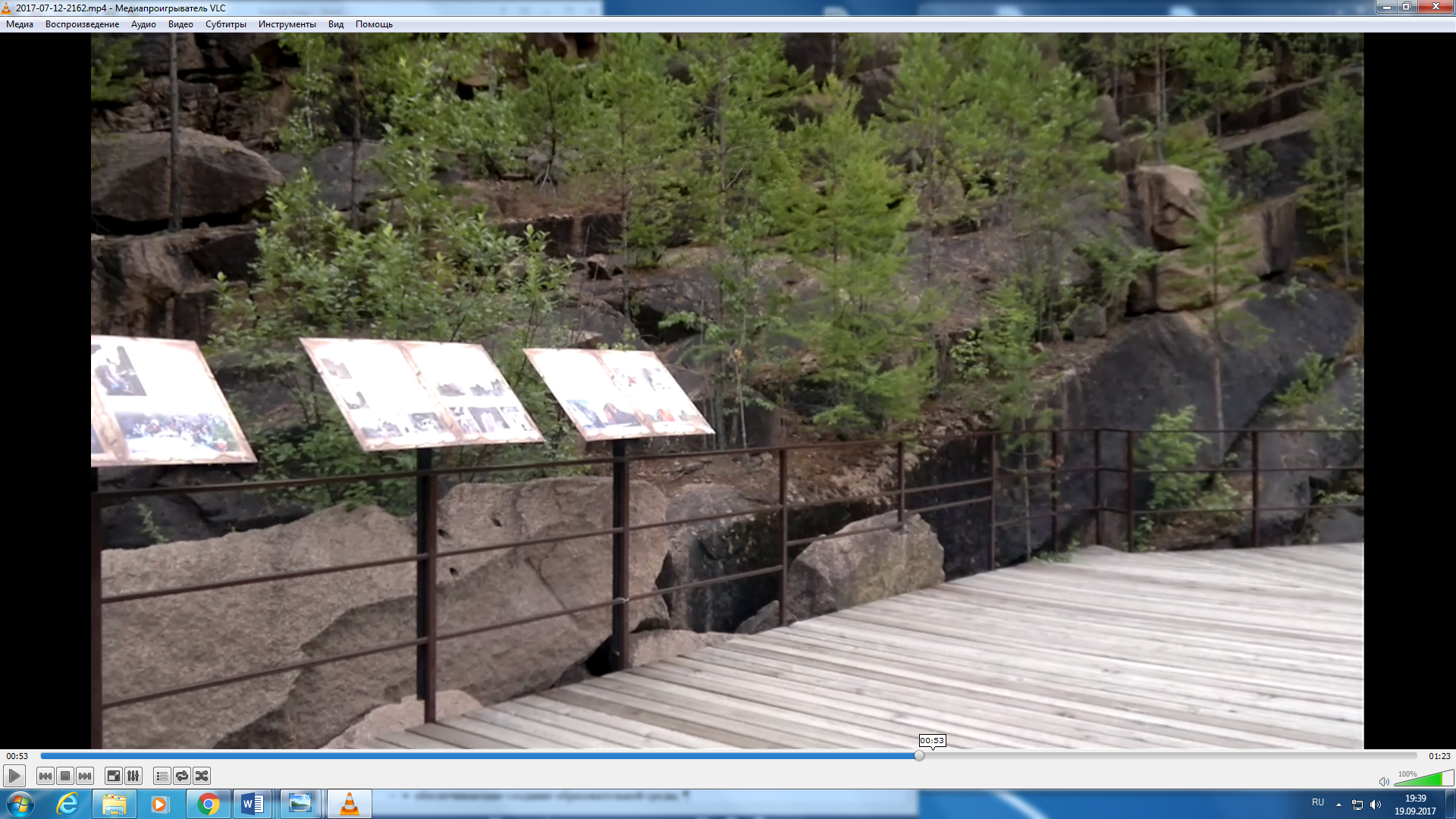 Для образовательного хайкинга (пеший поход) имеются промаркированные тропы за пределы полигона в сторону скальных выходов Такмак, Китайская стенка, Ермак, Воробушки. Описание образовательной деятельности обучающихся в организуемой среде.Учебное занятие начинается в лекционно-групповой форме с установочной частью, включающей требования по технике безопасности, введение в тему занятия и условия выполнения заданий. Тема занятий определена учебным планом, но может корректироваться, как и характер проведения занятия, в зависимости от погодных условий. Типовое занятие предполагает слушание обучающимися установки на предстоящую деятельность, получение заданий и их выполнение в определённых для этого местах полигона в индивидуальном порядке или в составе малой группы. Обучающиеся в ходе выполнения заданий перемещаются по площадкам образовательного полигона, осматривают изучаемые объекты природы (в основном бесконтактно), записывают сделанные наблюдения, анализируют и делают выводы, подготавливая ответы на контрольные вопросы по изучаемой теме.Практическая деятельность по исследованию предполагает непосредственный контакт с объектами природы на специально выделенных участках полигона. Для ряда учебных занятий и исследований обучающиеся совершают пешие походы за границы образовательного полигона по маркированным тропам с остановками для изучения природных объектов, процессов, явлений.Описание деятельности педагогических кадров в организуемой среде.Педагоги в начале каждого учебного занятия проводят инструктаж по технике безопасности и знакомят учащихся с требованиями поведения в ходе проводимого занятия. Введение в тему занятия завершается установкой на выполнение практических заданий индивидуального и группового характера. В течение проводимого занятия педагог следит за соблюдением техники безопасности и темпом выполнения заданий. Выполнение заданий предполагает самостоятельную практическую (исследовательскую) деятельность обучающихся с фиксацией возникающих вопросов, которые обсуждаются по завершению занятия.Занятия по определённым темам проводятся совместно со специалистами заповедника.Цель и задачи образовательного проекта.Цель (как образ или направленность совместной деятельности в достижении заявленных образовательных результатов).Формирование экологической культуры учащихся школ как жителей города Красноярска посредством повышения качества образования в рамках учебных предметов «биология» и «география», включая региональный компонент «Природа и экология Красноярского края, элективных курсов и внеурочной деятельности при организации процесса освоения знаний с использованием природного ресурса Образовательного полигона «Столбы: восточный вход».Под качеством образования, в данном случае, понимается степень соответствия достигаемых образовательных результатов (согласно выделенным приоритетам) и организуемого процесса по их достижению (при использовании Образовательного полигона «Столбы: восточный вход») требованиям ФГОС общего образования и ожиданиям общества, семьи, личности.Критерии достижения цели образовательного проекта.Динамика повышения качества освоения содержания предметов «биология» и «география» по результатам оценочных процедур внутришкольной системы качества образования;Увеличение количества выпускников 9-х и 11-х классов, выбравших для государственной итоговой аттестации предметы «биология» и «география» и успешно сдавших государственный экзамен;Повышение познавательного интереса к природе и вопросам экологии через увеличение количества участников олимпиад и конференций, проводимых по соответствующей тематике;Осознанность ценности природной среды через различные формы выявления и проявления бережного отношения к природе и ведения здорового образа жизни (анкетирование, проведение соответствующих акций, разработка и реализация исследовательских и социальных проектов);Задачи: Расширить образовательные возможности освоения предметов «биология» и «география» через создание «Образовательного полигона «Столбы: восточный вход».Обеспечить организационное и методическое сопровождение образовательной деятельности учебного и исследовательского характера на Образовательном полигоне «Столбы: восточный вход» согласованными взаимодействиями КИМЦ, общеобразовательных организаций и ФГБУ «Государственный природный заповедник «Столбы».Обеспечить поддержку образовательной деятельности на Образовательном полигоне «Столбы: восточный вход» в логике формирования экологической культуры красноярцев городскими средствами массовой информации, а также посредством морального поощрения и материального стимулирования на уровне организаций.Обоснование проектных преобразованийВнешние требования, обуславливающие необходимость образовательного сотрудничества (с цитированием документа/источника с указанием ссылки).Необходимость образовательного сотрудничества обусловлена важностью формирования личностных качеств гражданина города Красноярска, определяющих бережное отношение к окружающим природным ресурсам. Парадоксальность положения жителей Красноярска выражается в том, что при близости таёжного массива с преобладанием хвойных пород, располагаясь на холмистой местности и находясь в окружении гор, загрязнение воздуха в городе оценивается как очень высокое. Источники загрязнения атмосферы многообразны и во многом обусловлены промышленным производством и транспортными проблемами. Но неухоженные улицы и дворовые территории, возникающие свалки мусора, загрязнение чистейших вод Енисея, ничтожно малое число пешеходных и зелёных зон отдыха говорят о низкой не только экологической, но и общей культуре горожан. Недостаточное внимание уделяют горожане к возможностям компенсации условий проживания в ухудшающемся экологическом положении города. Взрослеющие подростки воспроизводят то отношение к природе и к городу, которое сложилось, и в котором не осознается экология жизнедеятельности. Изменение отношения красноярцев к экологическому состоянию города и прилегающей природной территории необходимо рассматривать как неформализованное требование городского социума. Особое внимание по экологическому воспитанию должно уделяться школьникам, у которых необходимо формировать основы экологического мышления, чтобы, взрослея и становясь полноценными горожанами, создавая уже собственные семьи, они могли бы передавать детям, будущим жителям нашего города, бережное отношение к природе как любовь к малой родине с гордостью за принадлежность к природосообразной социокультурной общности Красноярска.Вопросам экологии государство уделяет особое внимание. 2017 год объявлен Годом экологии «в целях привлечения внимания общества к вопросам экологического развития Российской Федерации, сохранения биологического разнообразия и обеспечения экологической безопасности» (Указ Президента РФ от 05.01.2016 № 7 http://docs.cntd.ru/document/420327699). Важные задачи в формировании основ экологической грамотности решает и система общего образования через оформление в результатах освоения предмета «биология» «способности оценивать последствия деятельности человека в природе, влияние факторов риска на здоровье человека; выбирать целевые и смысловые установки в своих действиях и поступках по отношению к живой природе, здоровью своему и окружающих, осознание необходимости действий по сохранению биоразнообразия и природных местообитаний видов растений и животных». Подобный образовательный результат сформулирован и в предмете «География» как «формирование представлений об особенностях деятельности людей, ведущей к возникновению и развитию или решению экологических проблем на различных территориях и акваториях, умений и навыков безопасного и экологически целесообразного поведения в окружающей среде» (Федеральный государственный образовательный стандарт основного общего образования (утв. приказом Министерства образования и науки РФ от 17 декабря 2010 г. N 1897).Проблема/проблемная ситуация в деятельности образовательной организации, на решение которой направлен проект образовательного сотрудничества.Близость заповедника «Столбы» и города, с одной стороны, обуславливает проблемы сохранения природной среды, но, с другой стороны, и даёт возможности их решать. Проблемы заповедника обусловлены большим потоком посетителей, которые в большинстве своём относятся потребительски (иногда и варварски) к объектам природы из-за отсутствия элементарной экологической культуры. Как следствие, замусоривание территории заповедника, вандализм, «наскальная живопись». Несанкционированные костры и брошенные окурки являются причиной пожаров в 99% случаев.Основная масса посетителей – горожане, и большую их часть составляют учащиеся школ. Экологическое образование осуществляется при изучении школьных предметов «Биология» и «География». Уровень освоения предметного содержания биологии по результатам единого государственного экзамена в последние три года понижается. Среднее количество баллов по результатам экзаменов: 2015 год – 54, 2016 год – 53, 2017 – 51. И это при том, что итоговый экзамен по биологии выпускники выбирают. Средний балл у выбравших в 2017 году итоговый экзамен по биологии девятиклассников составляет 3,44. Тенденция снижения качества освоения предметного содержания по биологии и географии у школьников определяет общий уровень экологической культуры жителей Красноярска, который, видимо, будет снижаться в ближайшие годы. А это будет сказываться на качестве жизни горожан, на степени осознания возможностей ведения здорового образа жизни в близости богатых природных условий.Проблема. Недостаточный уровень экологической культуры, определяемый качеством общего образования, не позволяет в полной мере использовать жителю Красноярска близость к природе как ресурс здорового образа жизни.Причины, обуславливающие проблему/проблемную ситуацию:Сложившийся ограничительный характер педагогической деятельности, сводимый к преподаванию учебных предметов в рамках классно-урочного занятия и методических предпочтений учителя в условиях школьного здания.Преимущественно объяснительно-иллюстративный метод преподавания предметов «биология» и «география», объективно ограничивающий развитие познавательной активности обучающихся.Не подтверждаемая достоверность воспроизводимых предметных знаний в потенциально существующей возможности непосредственного предъявления при контакте с природными объектами, процессами, явлениями. Отсутствие стимулирования деятельности по экологическому воспитанию и должного контроля со стороны администрации школ за полнотой выполнения практико-ориентированных занятий по освоению учебного материала предметов «биология» и «география».Этапы и мероприятия по достижению цели с указанием ответственных лиц и сроков проведения:Подготовительный этап создания «Образовательного полигона «Столбы: восточный вход»Цикл встреч по согласованию зон ответственности КИМЦ, ГУО администрации г. Красноярска, инициативных общеобразовательных организаций, ФГБУ «Государственный природный заповедник «Столбы» по созданию к началу 2018-2019 учебного года «Образовательного полигона «Столбы: восточный вход» – КИМЦ, Горностаев А.О., октябрь 2017.Подготовка проектно-сметной документации по созданию в течение 2017-2018 гг. на территории Гранитного карьера образовательных мест и объектов для учебной и исследовательской деятельности – ФГБУ «Государственный природный заповедник «Столбы», Щербаков В.М., Юшкова Т.В., октябрь-ноябрь 2017.Определение общеобразовательных организаций, планирующих в 2018-2019 учебном году проведение выездных мероприятий на территории «Образовательный полигон «Столбы: восточный вход» с соответствующим организационным и финансовым обеспечением – КИМЦ, Горностаев А.О., Галимов В.Н., Ларионова Л.Ю., октябрь 2017.Определение тем учебных занятий по предметам «биология» и «география» согласно учебному плану для проведения на Образовательном полигоне «Столбы: восточный вход» – КИМЦ, Горностаев А.О., Галимов В.Н., Ларионова Л.Ю., сентябрь 2017.Разработка образовательных модулей (содержание практических заданий, ожидаемые результаты, оценочные процедуры их выполнения) для реализации на Образовательном полигоне «Столбы: восточный вход» согласно учебному плану изучения предметов «биология» и «география» – КИМЦ, Горностаев А.О., Галимов В.Н., Ларионова Л.Ю., октябрь-ноябрь 2017.Экспертиза образовательных модулей по предметам «биология» и «география» для реализации на Образовательном полигоне «Столбы: восточный вход» – КИМЦ, Горностаев А.О., Галимов В.Н., Ларионова Л.Ю., декабрь 2017.Начальный этап работы «Образовательного полигона «Столбы: восточный вход».Разработка и согласование процедур и критериев оценивания образовательных результатов, выделенных как ключевые/приоритетные в данном проекте, согласно внутришкольным системам оценки качества образования, – руководители и ответственные лица школ-участников проекта, КИМЦ, Горностаев А.О., Галимов В.Н., Ларионова Л.Ю., январь-февраль 2018Составление сводного плана проведения школами учебных занятий на Образовательном полигоне «Столбы: восточный вход» – КИМЦ, Горностаев А.О., Галимов В.Н., Ларионова Л.Ю., март 2018.Организованные выезды школьников для занятий на Образовательном полигоне «Столбы: восточный вход» согласно плану учебных занятий – руководители и ответственные лица школ-участников проекта, апрель-июнь 2018, сентябрь-ноябрь 2018.Работы по содержательному благоустройству Образовательного полигона «Столбы: восточный вход» (создание образовательных мест на территории Гранитного карьера и по образовательным маршрутам) – ФГБУ «Государственный природный заповедник «Столбы», Щербаков В.М., Юшкова Т.В., май-сентябрь 2018.Этап определения перспектив развития работы Образовательного полигона «Столбы: восточный вход».Рефлексивно-аналитический семинар участников межведомственного проекта «Образовательный полигон «Столбы: восточный вход» – КИМЦ, Горностаев А.О., Галимов В.Н., Ларионова Л.Ю., декабрь 2018.Семинар по перспективам развития Образовательного полигона «Столбы: восточный вход» – КИМЦ, Горностаев А.О., Галимов В.Н., Ларионова Л.Ю., декабрь 2018.Ресурсы (кадровые, материально-технические, финансово-экономические):Организационно-административные, кадровыеГУО администрации г. Красноярска:Общее руководство, межведомственные связи, поощрение и стимулирование директоров школ и ответственных лиц, Ситдикова Т.Ю., руководитель.Контроль выполнения обязательств директорами школ, Алиханова О.Б., заместитель руководителя.КИМЦ:Идеология проекта, общее руководство, методологическое сопровождение, Горностаев А.О., заместитель директора;Анализ организации и содержания образовательной деятельности, Сацук О.И., руководитель структурного подразделения;Организационное и методическое сопровождение разработки образовательных модулей, согласование и контроль выполнения сводного плана деятельности на Образовательном полигоне «Столбы: восточный вход», Галимов В.Н., Ларионова Л.Ю.ФГБУ «Государственный природный заповедник «Столбы»:Организация и финансирование работ по содержательному благоустройству Гранитного карьера, Щербаков В.М., директор;Научно-методическое сопровождение образовательной деятельности на Образовательном полигоне «Столбы: восточный вход», Юшкова Т.В., заместитель директора по экологическому просвещению и познавательному туризму.Общеобразовательные организации (инициативно):Обеспечение выездов на Образовательный полигон «Столбы: восточный вход» (транспортные расходы, стимулирование педагогов), директор;Организационное обеспечение разработки образовательных модулей педагогами школы, согласование и выполнение плана проведения учебных занятий на Образовательном полигоне «Столбы: восточный вход», заместитель директора школы по учебно-воспитательной работе;Составление содержания образовательных модулей, организация и сопровождение выездов школьников на Образовательный полигон «Столбы: восточный вход», педагоги школ, назначенные приказом ответственные лица;Разработка процедур и критериев оценивания образовательных результатов, выделенных как ключевые/приоритетные в данном проекте, как часть внутришкольной системы оценки качества образования, заместитель директора школы по учебно-воспитательной работе, педагоги школ.Бюджет проекта (источники, характер и размер финансово-экономического обеспечения).Оплата руководителей, директоров и лиц, привлекаемых на встречи и семинары – в рамках должностных обязанностей.Оплата работы педагогов по разработке образовательных модулей – из стимулирующей части фонда оплаты труда педагогического коллектива.Оплата работ по обустройству образовательных мест на территории Гранитного карьера – согласно проектно-сметной документации.Ожидаемый результат реализации проекта на 01 июня 2018 года.В аспекте формирования образовательных результатов:во внутришкольной системе оценки качества образования школ, участвующих в проекте, разработаны (определены) процедуры и критерии оценивания личностных и метапредметных результатов, приоритетно планируемых и направленных на повышение качества освоения содержания предметов «биология» и «география»;выделены методы педагогической деятельности для работы в природных условиях.в аспекте улучшения условий образовательной деятельности:разработаны повышающие познавательный интерес образовательные модули по биологии и географии для реализации в природных условиях;в аспекте эффективности деятельности педагогических и управленческих кадров:выделено практико-ориентированное содержание школьных учебных предметов «биология» и «география»;в аспекте инфраструктурного переустройства:расширено образовательное пространство школ в части организации учебного процесса по биологии и географии на Образовательном полигоне «Столбы: восточный вход».Приложение 1. Биология: темы учебных занятий для проведения на восточном входе заповедника Столбы (по календарно-тематическому планированию УМК Н.И. Сонина)5 классВведение. Что такое живой организм. Науки о живой природе. Методы изучения природы.Многообразие организмов, их классификация.Лишайники.Папоротники, строение и жизнедеятельность.Особенности строения, жизнедеятельности и многообразие голосеменных. Роль голосеменных в природе, использование человеком.Среда обитания живых организмов.Природные сообщества.Как человек изменил Землю.6 классОсновные свойства живых организмов.Органы растения.внешнее строение и значение корня. Корневые системы;стебель как осевой орган побега;строение и функции листа. Простые и сложные листья.3. Рост и развитиерост и развитие растенияраспространение плодов и семянсостояние покоя и его значение в жизни растений.4. Среда обитания. Факторы среды.5. Природные сообщества. Структура и связи в природном сообществе. Цепи питания.7 классМногообразие живого. Уровни организации живого.Группа Лишайники. Лишайники – симбиотические организмы.Общая характеристика царства Растения.Отдел Папоротниковидные, особенности строения и жизнедеятельности.Отдел Голосеменные растения, особенности строения и жизнедеятельности.9 классМногообразие живого мира. Основные свойства живых организмов.Уровни организации живых организмов.Формы борьбы за существование.Приспособительные особенности строения организмов.Ненаследственная изменчивость.Лабораторная работа «Построение вариационной кривой».Абиотические и биотические факторы среды.Биогеоценозы. Биоценозы.Последствия хозяйственной деятельности человека для окружающей среды.Приложение 2. География: темы учебных занятий для проведения на восточном входе заповедника Столбы5-6 класс (в зависимости от УМК)Определение направлений на местности по компасу, местным признакам, Солнцу: ориентирование.Определение расстояний на местности, построение простейшего плана местности.Изучение свойств минералов, горных пород и полезных ископаемыхНаблюдение за объектами гидросферы, их описание на местности и по карте. Оценка обеспеченности водными ресурсами разных регионов Земли.  Наблюдение за погодой, ее описание. Измерение количественных характеристик элементов погоды с помощью приборов и инструментов. Объяснение устройства и применения барометра, гигрометра, флюгера, осадкомера Выявление зависимости температуры воздуха и давления от высоты. Решение задач на определение изменений температуры и давления воздуха с высотой.Наблюдение за растительным и животным миром для определения качества окружающей среды.  Описание по плану природной зоны своей местности. Наблюдение и описание состояния окружающей среды, ее изменения, влияния на качество жизни населения.7-9 классОпределение по синоптической карте особенностей погоды для различных пунктов. Составление прогноза погоды.Наблюдение за природными компонентами, географическими объектами, процессами и явлениями своей местности, их описание.